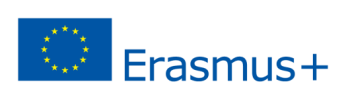 FORMULARZ APLIKACYJNYPROGRAM: 			Erasmus +PROJEKT: 	„Młodzi wobec wyzwań współczesnego rynku pracy – staż zawodowy dla technika handlowca i logistyka” NUMER PROJEKTU: 		2014-1-PL01-KA102-001338Wyrażam zgodę na przetwarzanie moich danych osobowych zawartych w formularzu  dla potrzeb niezbędnych do realizacji procesu rekrutacji (zgodnie z Ustawą z dnia 29.08.97 r. o Ochronie Danych Osobowych Dz. U. Nr 133 poz. 883).Data i czytelny podpis składającego aplikację:....................................................		Czytelny podpis rodziców/opiekunów:1)matka...............................................2)ojciec................................................3)lub opiekun......................................Dokumenty załączone do formularza aplikacyjnego:Dokumenty przyjęto:Data: ………………………………..		Podpis: …………………………………..Dane osobowe:Dane osobowe:Dane osobowe:1.Nazwisko2.Imię/Imiona3.Data urodzenia4.Miejsce urodzenia5.Nr PESEL6.Nazwa szkoły, kierunek i rok kształcenia7.Seria i nr paszportu/dowodu osobistego8.Data wydania paszportu/dowoduData ważności paszportu/dowodu9.Stały adres zamieszkania10.Telefon domowy, tel. kom.11.Adres e-mail12.W przypadku wyjazdu za granicę osoba do kontaktu w kraju-nazwisko, imię, adres, telefon, e-mail, stopień pokrewieństwaDane do rekrutacji:Dane do rekrutacji:Dane do rekrutacji:1.Średnia ocen z języka niemieckiego i angielskiego na koniec roku szkolnego 2014/20152.Średnia ocen z przedmiotów zawodowych na koniec roku szkolnego 2014/20153.Średnia ocen na koniec roku szkolnego 2014/20154.Znajomość języka niemieckiego i angielskiego (bardzo dobra, komunikatywna, słaba)5.Osiągnięcia szkolne i pozaszkolne (aktywność społeczna, udział w konkursach, olimpiadach i inne)6.Opinia wychowawcy (proszę opisać: stosunek ucznia do wychowawcy, nauczycieli, grupy rówieśniczej, postawę społeczną ucznia, umiejętność nawiązywania kontaktów i in.),podać ocenę z zachowania na koniec roku szkolnego 2014/2015Kwestionariusz:Kwestionariusz:Kwestionariusz:1.Dotychczasowe doświadczenie zawodowe - odbyte praktyki zawodowe (gdzie i kiedy?)2.Czy brałeś/brałaś udział w wymianach, wyjazdach zagranicznych? (jeśli tak, w jakich i kiedy?)3.4.Dlaczego ubiegasz się o udział w projekcie Erasmus+? Wymień najważniejsze powody.(odpowiedz całymi zdaniami)Jak uważasz, w jaki sposób doświadczenie związane ze stażem wpłynie na twoją przyszłość? Jakie możesz odnieść korzyści?(odpowiedz całymi zdaniami)Europejskie CV w języku polskim i angielskim/niemieckim2.   List motywacyjny w języku niemieckim lub angielskim